Wind-up Toy PhysicsFollow your teacher’s directions to complete this lab activity.Be sure to record your lab results in the charts!Materials and Equipment:One Wind-up ToyOne stopwatch per teamOne meter stick per teamStringExpo markerSpeed = Distance / TimeCalculate the speed for each trial using the total time and total distance. Show your work!                          Trial 1:_______		Trial 2:_______		Trial 3:_______Construct a graph to show your results. (Distance vs. Time)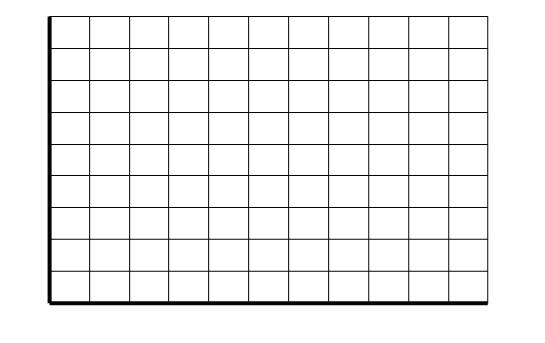 Do your graphs represent a constant speed or an average speed?Are your results reliable? ExplainWhat would you change about the lab?TrialDistance TraveledTime123